A pénteki megoldások –( az első eredmény helyesen 10,99- először összeadni kezdtem)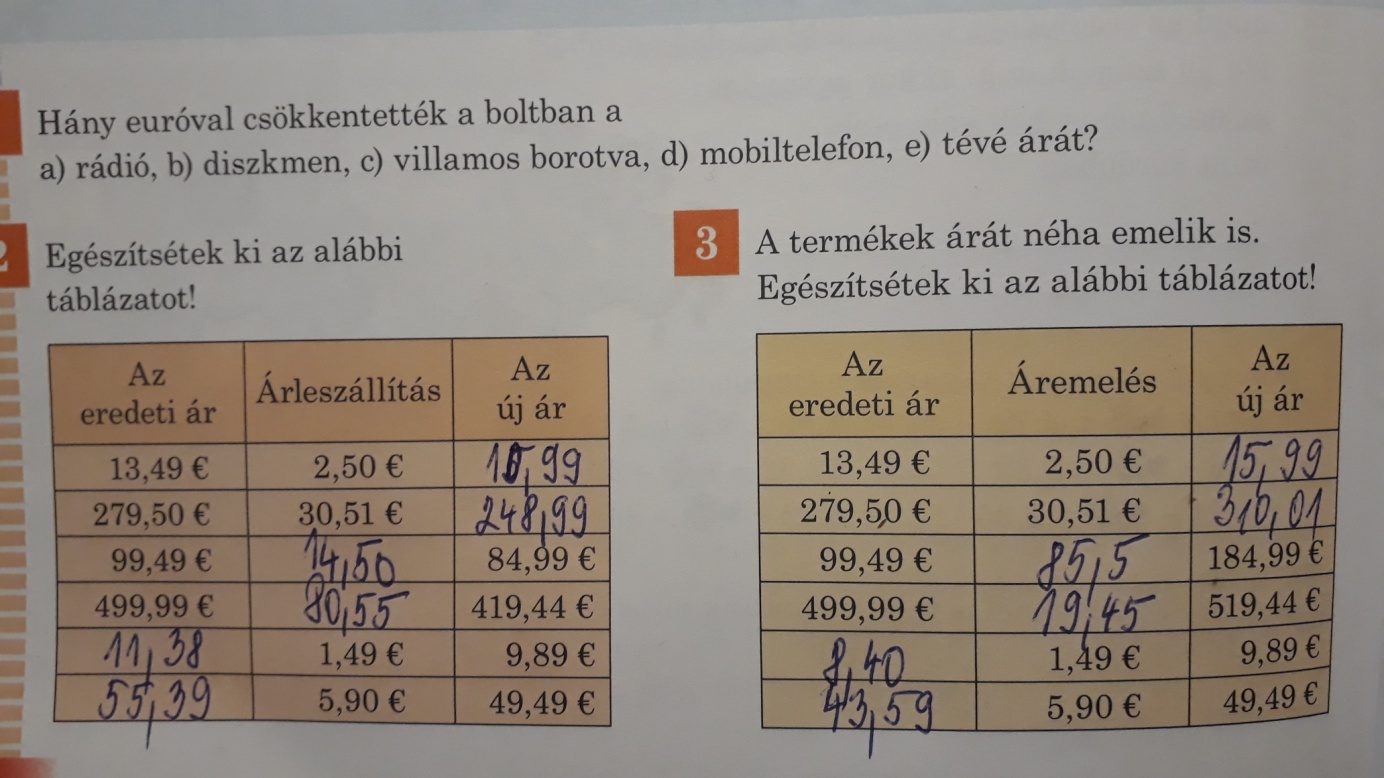 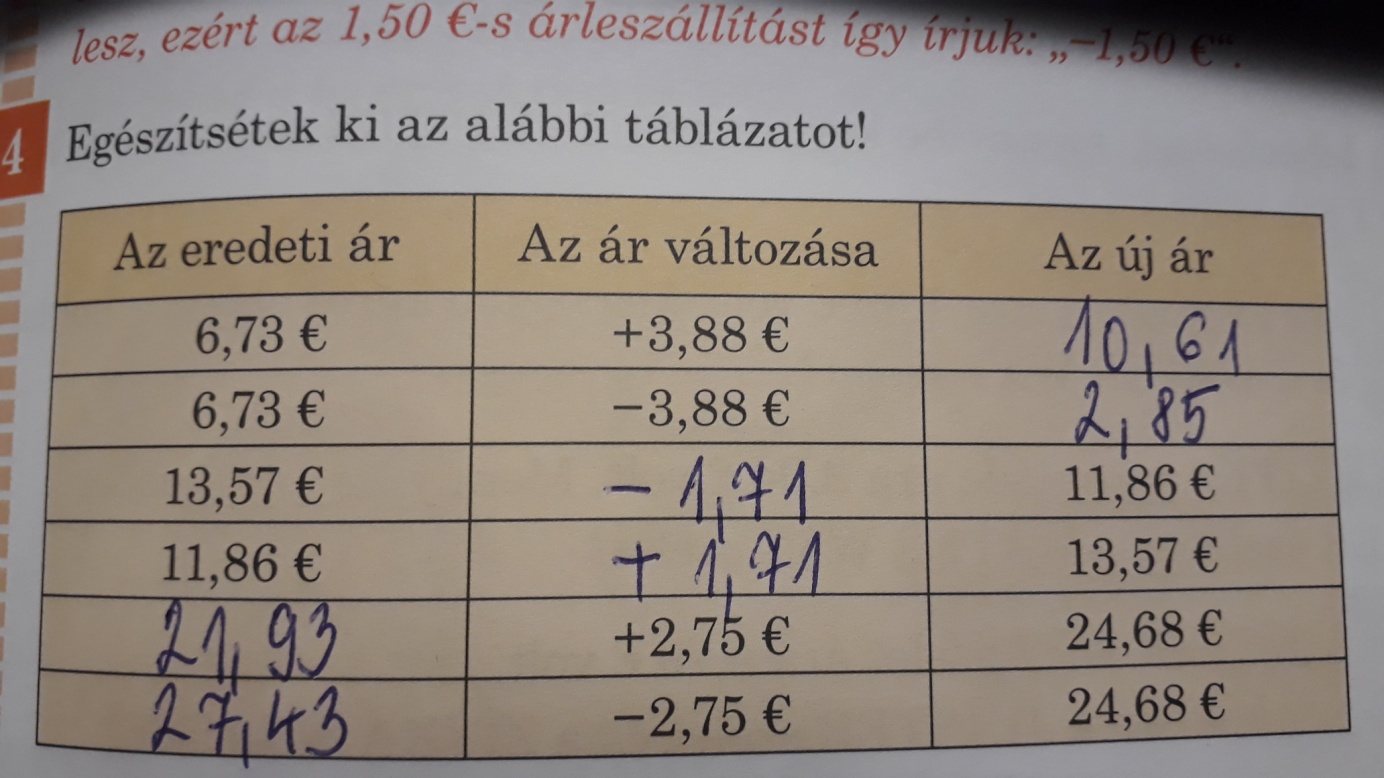 Az új feladatok: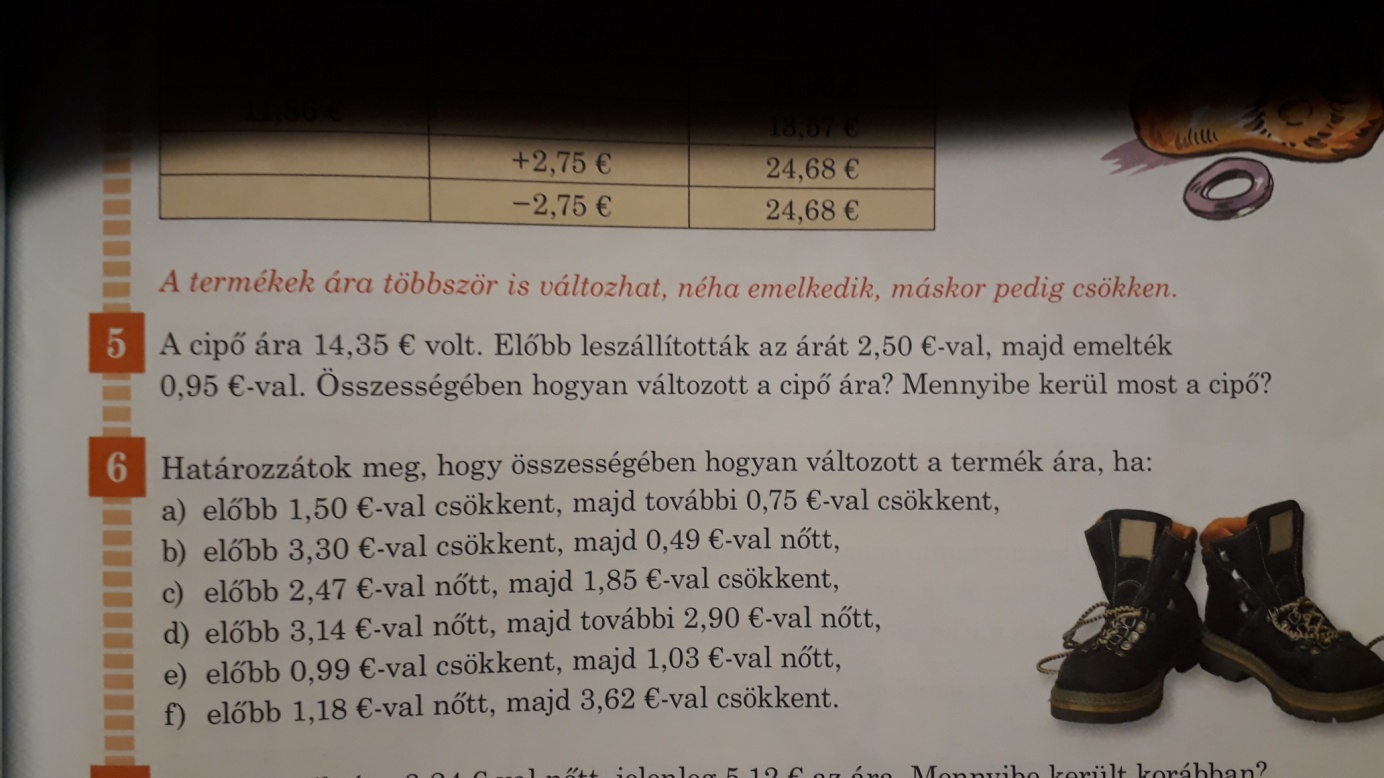 Jó munkát !